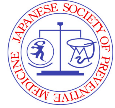 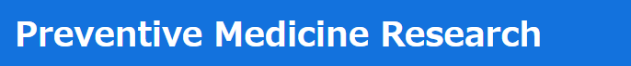 Submission Confirmation FormConflict of Interest
Authors have any financial ties or relationships that could create a conflict of interest.
    No      Yes (Please disclose below)Considerations of Ethic
The research has been accepted by an appropriately established institutional ethics committee.
    No      YesHuman studies
Compliance with the Declaration of Helsinki	Obtain informed consent from all participants
    No      Yes	    No      Yes
Animal experiments
Compliance with the national guidelines for the use of animals in research
    No      Yes
Clinical trials
Registration in a publicly open database
    No (Please explain why the trial is not registered in the database below)
    Yes (Please indicate your clinical trial registration number below)

Copyright
The authors agree that the copyright of the paper will be transferred to the Japanese Society of Preventive Medicine after acceptance.
    No      YesSubmission of manuscript
The content has not been published or submitted for publication elsewhere.
    No      YesThe authors indicate possible or non-preferred reviewers.
    No
    Yes (Please list the name, affiliation, and email address below)
    possible reviewers: 

    non-preferred reviewers: All co-authors understand and agree to all the above.    No      YesCorresponding author (signature)	Date:                    